Online Supplemental MaterialPage 2: eTable1. Characteristics of study participants according to participation in HUNT waves.Page 3: eTable 2. Expected weight (CI) in kg, by PAI categories at HUNT1, HUNT2 and HUNT3.Page 4: eTable 3. Difference in body weight (95% CI) in kilograms associated with Personal Activity intelligence. Page 5: eTable 4. Complete case analysis: difference in body weight (95% CI) in kilogram and interaction estimates between body weight and time by PAI categories.Page 6: eTable 5. Changes in body weight in kilogram between HUNT1 and HUNT3 among men according to PAI and 7.5 METs-hours.Page 7: eTable 6. Changes in body weight in kilogram between HUNT1 and HUNT3 among women according to PAI and 7.5 METs-hours.Page 8: eFigure 1. Flow of participants in the complete case analyses.eTable 1. Characteristics of study participants according to participation in HUNT waves.PAI: Personal Activity Intelligence, HUNT: The Trøndelag Health Study, CI: confidence interval, kg: kilogram, N: numberModel 1 adjusted for ageModel 2 further adjusted for diabetes status (yes or no), smoking status (never, former, current), alcohol consumption (abstainers, <1 time/2 weeks, 1-4 times/2weeks or ≥5 times/2weeks).Model 3 further adjusted for occupational physical activity (sedentary, walk and lift and heavy).eTable 3. Difference in body weight (95% CI) in kilograms associated with Personal Activity intelligence.PAI: Personal Activity Intelligence, HUNT: The Trøndelag Health Study, CI: confidence interval, N: numberModel 1 adjusted for age.Model 2 was further adjusted for diabetes status (yes or no), smoking status (never, former, current) and alcohol consumption (abstainers, <1 time/2 weeks, 1-4 times/2weeks or ≥5 times/2weeks). Model 3 was further adjusted for occupational physical activity (sedentary, walk and lift and heavy). eTable 4. Complete case analysis: difference in body weight (95% CI) in kilogram and interaction estimates between body weight and time by PAI categories.PAI: Personal Activity Intelligence, HUNT: The Trøndelag Health Study, CI: confidence interval, kg: kilogramModel 1 adjusted for ageModel 2 further adjusted for diabetes status (yes or no), smoking status (never, former, current), alcohol consumption (abstainers, <1 time/2 weeks, 1-4 times/2weeks or ≥5 times/2weeks. Model 3 further adjusted for occupational physical activity (sedentary, walk and lift and heavy).Numbers in italic are interactions estimates between PAI category and HUNT wave. The interpretation is as follows: aCompared with the inactive group at HUNT1, those obtaining ≥200 at HUNT1 has 0.9 kg lower body weight at HUNT1. Compared to the same reference group, inactive men had 9.9 kg higher body weight at HUNT3, and men obtaining ≥200 at HUNT3 had 1.6 kg lower body weight increase at HUNT3 (interaction estimate).Finally, the expected body weight in the ≥200 PAI group can then be calculated with the following equation: body weight in reference group – 0.9 + 9.9 – 1.6.eTable 5. Changes in body weight in kilogram between HUNT1 and HUNT3 among men according to PAI and 7.5 METs-hoursPAI; Personal Activity Intelligence, MET; metabolic Equivalent of Tasks, HUNT; The Trøndelag Health Study, N; number, CI; confidence intervalAdjusted for age.eTable 6. Changes in body weight in kilogram between HUNT1 and HUNT3 among women according to PAI and 7.5 METs-hours.PAI; Personal Activity Intelligence, MET; metabolic Equivalent of Tasks, HUNT; The Trøndelag Health Study, N; number, CI; confidence intervalAdjusted for age.eFigure 1. Flow of participants in the complete case analyses.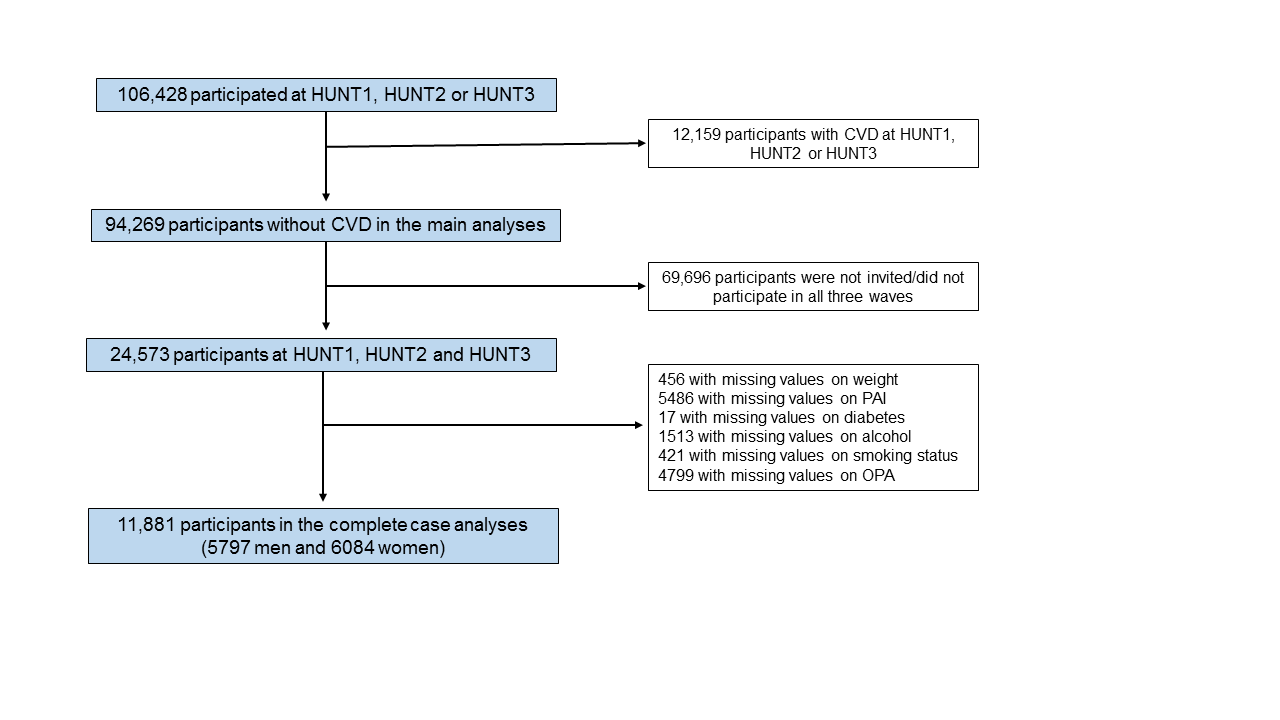 PAI: Personal Activity Intelligence, HUNT: The Trøndelag Health Study, CVD: cardiovascular diseaseOPA: occupational physical activityHUNT1aHUNT1aHUNT1aHUNT2bHUNT2bHUNT2bHUNT3cHUNT3cHUNT3cHUNT1HUNT1 & HUNT2HUNT1 & HUNT3HUNT2HUNT1 & HUNT2HUNT2 & HUNT3HUNT3HUNT1 & HUNT3HUNT2 & HUNT3(N= 65 892)(N= 40 627)(N=26 837)(N= 57 979)(N= 40 627)(N= 33 451)(N=46 636)(N= 26 837)(N=33 451)PAI, N (%)      Inactive21 482 (32.6)13 394 (33.0)8 846 (33.0)3 954 (6.8)2 924 (7.2)1 769 (5.3)9 898 (21.2)5 490 (20.5)6 830 (20.4)      ≤5015 526 (23.6)9 863 (24.3)5 859 (21.8)22 562 (38.9)17 306 (42.6)13 319 (39.8)12 175 (26.1)8 224 (30.6)9 504 (28.4)      51-994 848 (7.4)3 431 (8.5)2 461 (9.2)8 905 (15.4)5 699 (14.0)5 797 (17.3)5 166 (11.1)2 926 (10.9)3 743 (11.2)      100-1994 197 (6.4)3 042 (7.5)2 312 (8.6)9 127 (15.7)5 561 (13.7)6 104 (18.3)5 014 (10.8)2 752 (10.3)3 522 (10.5)      ≥2004 951 (7.5)3 463 (8.5)2 701 (10.1)7 646 (13.2)3 979 (9.8)4 691 (14.0)12 901 (27.7)6 395 (23.8)8 700 (26.0)Female, N (%)34 616 (52.5)22 477 (55.3)14 951 (55.7)31 723 (54.7)22 477 (55.3)19 030 (56.9)26 137 (56.0)14951 (55.7)19 030 (56.9)Age years, mean (SD)47.5 (17.7)43.4 (14.1)38.5 (10.6)48.2 (16.8)54.9 (14.1)45.6 (13.0)51.7 (15.6)61.1 (10.6)56.8 (13.0)Weight kg, mean (SD)72.0 (12.9)71.7 (12.5)71.0 (12.2)76.2 (14.0)76.6 (13.8)76.2 (13.6)79.1 (15.2)79.3 (14.6)79.3 (14.9)Height cm, mean (SD)169.6 (9.4)170.0 (9.1)170.9 (8.9)170.3 (9.4)169.5 (9.3)170.8 (9.0)170.7 (9.2)169.6 (9.2)170.1 (9.2)BMI, kg/m2, N (%)      < 18.5908 (1.4)472 (1.2)325 (1.2)418 (0.7)225 (0.6)190 (0.6)286 (0.6)115 (0.4)146 (0.4)      18.5 - 24.934 422 (52.2)22 839 (56.2)16 659 (62.1)23 229 (40.1)14 446 (35.6)13 916 (41.6)15 271 (32.8)7 469 (27.8)9 949 (29.7)      25.0 - 29.921 750 (33.0)13 286 (32.7)7 899 (29.4)24 319 (41.9)18 190 (44.8)14 527 (43.4)20 387 (43.7)12577 (46.9)15 377 (46.0)      ≥ 30.06 472 (9.8)3 432 (8.5)1 502 (5.6)9 097 (15.7)7 078 (17.4)4 655 (13.9)10 384 (22.3)6 519 (24.3)7 798 (23.3)Alcohol consumption/2 weeks, N (%) Alcohol consumption/2 weeks, N (%) Alcohol consumption/2 weeks, N (%)       Abstainer5 998 (9.1)2 944 (7.3)1 454 (5.4)6 387 (11.0)5 233 (12.9)2 718 (8.1)1 741 (3.7)1 205 (4.5)1 363 (4.1)      <1 time23 377 (35.5)14 862 (36.6)9 208 (34.3)18 923 (32.6)13 829 (34.0)11 055 (33.1)16 425 (35.2)9 244 (34.4)11 544 (34.5)      1-4 times19 962 (30.3)14 203 (35.0)10 664 (39.7)25 832 (44.6)16 144 (39.7)16 255 (48.6)20 364 (43.7)11290 (42.1)14 423 (43.1)      ≥ 5 times3 045 (4.6)1 899 (4.7)1 183 (4.4)1 681 (2.9)1 259 (3.1)1 018 (3.0)6 892 (14.8)4 234 (15.8)5 174 (15.5)Smoking status, N (%) Smoking status, N (%)       Never21 926 (33.3)15 001 (36.9)10 071 (37.5)25 224 (43.5)16 254 (40.0)15 455 (46.2)19 876 (42.6)10186 (38.0)13 892 (41.5)       Former11 645 (17.7)8 073 (19.9)5 454 (20.3)14 485 (25.0)11 586 (28.5)8 999 (26.9)17 559 (37.7)11050 (41.2)13 015 (38.9)      Current17 857 (27.1)11 198 (27.6)7 130 (26.6)16 702 (28.8)11 642 (28.7)8 680 (26.0)7 945 (17.0)4 697 (17.5)5 543 (16.6)Hypertension status, N (%) Hypertension status, N (%)       yes29 709 (45.1)15 404 (37.9)7 620 (28.4)23 643 (40.8)19 960 (49.1)11 663 (34.9)17 100 (36.7)13654 (50.9)14 557 (43.5)      No34 331 (52.1)24 640 (60.7)18 762 (69.9)33 659 (58.1)20 178 (49.7)21 674 (64.8)29 250 (62.7)13065 (48.7)18 736 (56.0)Diabetes status, N (%) Diabetes status, N (%)       yes1 455 (2.2)344 (0.9)108 (0.4)1 360 (2.4))1 196 (2.9)420 (1.3)1 730 (3.7)1 392 (5.2)1 451 (4.3)      No64 270 (97.5)40 235 (99.0)26 699 (99.5)56 200 (96.9)39 037 (96.1)32 982 (98.6)44 882 (96.2)25430 (94.8)31 982 (95.6)Occupational PA, N (%)Occupational PA, N (%)      Sedentary5 293 (8.0)3 832 (9.4)2 832 (10.6)13 617 (23.5)9 131 (22.5)8 442 (25.2)11 844 (25.4)5 880 (21.9)8 039 (24.0)      Walk and lift29 035 (44.1)22 075 (54.3)15 982 (59.6)26 635 (45.9)17 698 (43.6)17 602 (52.6)22 718 (48.7)11680 (43.5)15 521 (46.4)      Heavy3 604 (5.5)2 582 (6.4)1 799 (6.7)5 866 (10.1)4 111 (10.1)3 701 (11.1)3 830 (8.2)2 308 (8.6)2 829 (8.5)PAI: Personal Activity Intelligence, N: number, SD: standard deviation, BMI: Body Mass Index, cm: centimeter, kg: kilograms, m: meters.aData is reported for HUNT1. bData is reported for HUNT2. cData is reported for HUNT3.PAI: Personal Activity Intelligence, N: number, SD: standard deviation, BMI: Body Mass Index, cm: centimeter, kg: kilograms, m: meters.aData is reported for HUNT1. bData is reported for HUNT2. cData is reported for HUNT3.PAI: Personal Activity Intelligence, N: number, SD: standard deviation, BMI: Body Mass Index, cm: centimeter, kg: kilograms, m: meters.aData is reported for HUNT1. bData is reported for HUNT2. cData is reported for HUNT3.PAI: Personal Activity Intelligence, N: number, SD: standard deviation, BMI: Body Mass Index, cm: centimeter, kg: kilograms, m: meters.aData is reported for HUNT1. bData is reported for HUNT2. cData is reported for HUNT3.PAI: Personal Activity Intelligence, N: number, SD: standard deviation, BMI: Body Mass Index, cm: centimeter, kg: kilograms, m: meters.aData is reported for HUNT1. bData is reported for HUNT2. cData is reported for HUNT3.PAI: Personal Activity Intelligence, N: number, SD: standard deviation, BMI: Body Mass Index, cm: centimeter, kg: kilograms, m: meters.aData is reported for HUNT1. bData is reported for HUNT2. cData is reported for HUNT3.PAI: Personal Activity Intelligence, N: number, SD: standard deviation, BMI: Body Mass Index, cm: centimeter, kg: kilograms, m: meters.aData is reported for HUNT1. bData is reported for HUNT2. cData is reported for HUNT3.PAI: Personal Activity Intelligence, N: number, SD: standard deviation, BMI: Body Mass Index, cm: centimeter, kg: kilograms, m: meters.aData is reported for HUNT1. bData is reported for HUNT2. cData is reported for HUNT3.PAI: Personal Activity Intelligence, N: number, SD: standard deviation, BMI: Body Mass Index, cm: centimeter, kg: kilograms, m: meters.aData is reported for HUNT1. bData is reported for HUNT2. cData is reported for HUNT3.PAI: Personal Activity Intelligence, N: number, SD: standard deviation, BMI: Body Mass Index, cm: centimeter, kg: kilograms, m: meters.aData is reported for HUNT1. bData is reported for HUNT2. cData is reported for HUNT3.PAI: Personal Activity Intelligence, N: number, SD: standard deviation, BMI: Body Mass Index, cm: centimeter, kg: kilograms, m: meters.aData is reported for HUNT1. bData is reported for HUNT2. cData is reported for HUNT3.PAI: Personal Activity Intelligence, N: number, SD: standard deviation, BMI: Body Mass Index, cm: centimeter, kg: kilograms, m: meters.aData is reported for HUNT1. bData is reported for HUNT2. cData is reported for HUNT3.eTable 2. Expected weight (CI) in kg, by PAI categories at HUNT1, HUNT2 and HUNT3eTable 2. Expected weight (CI) in kg, by PAI categories at HUNT1, HUNT2 and HUNT3eTable 2. Expected weight (CI) in kg, by PAI categories at HUNT1, HUNT2 and HUNT3eTable 2. Expected weight (CI) in kg, by PAI categories at HUNT1, HUNT2 and HUNT3eTable 2. Expected weight (CI) in kg, by PAI categories at HUNT1, HUNT2 and HUNT3eTable 2. Expected weight (CI) in kg, by PAI categories at HUNT1, HUNT2 and HUNT3MenMenWomenWomenPAINHUNT1HUNT2HUNT3NHUNT1HUNT2HUNT3Model 1Inactive78.2 (78.0 to 78.4)83.2 (82.9 to 83.5)88.2 (88.0 to 88.4)66.2 (66.0 to 66.4)70.4 (70.0 to 70.7)73.8 (73.5 to 74.0)≤5078.7 (78.5 to 79.0)83.1 (83.0 to 83.3)86.4 (86.1 to 86.6)66.6 (66.4 to 66.8)70.7 (70.6 to 70.9)72.7 (72.5 to 72.9)51-9978.3 (78.0 to 78.7)83.5 (83.3 to 83.7)87.7 (87.4 to 88.0)65.6 (65.3 to 65.9)71.1 (70.8 to 71.4)73.0 (72.7 to 73.3)100-19978.3 (78.0 to 78.5)83.3 (83.1 to 83.5)87.2 (87.0 to 87.5)65.4 (64.9 to 65.9)70.4 (70.2 to 70.6)74.0 (73.5 to 74.5)≥20077.1 (76.8 to 77.4)82.1 (81.9 to 82.4)85.5 (85.2 to 85.7)65.9 (65.6 to 66.2)69.9 (69.6 to 70.1)72.8 (72.6 to 73.0)40 03745 206Model 2Inactive78.6 (78.4 to 78.8)83.5 (83.1 to 83.8)88.1 (87.9 to 88.3)66.3 (66.1 to 66.5)70.4 (70.0 to 70.7)73.9 (73.7 to 74.2)≤5079.0 (78.8 to 79.3)83.4 (83.2 to 83.6)86.1 (85.9 to 86.4)66.6 (66.4 to 66.8)70.7 (70.6 to 70.9)72.6 (72.4 to 72.8)51-9978.6 (78.3 to 79.0)83.7 (83.5 to 83.9)87.5 (87.1 to 87.8)65.5 (65.2 to 65.8)71.1 (70.8 to 71.4)72.9 (72.6 to 73.2)100-19978.4 (78.1 to 78.7)83.4 (83.2 to 83.6)86.9 (86.7to- 87.2)65.3 (64.9 to 65.8)70.4 (70.1 to 70.6)73.8 (73.2 to 74.3)≥20077.3 (77.0 to 77.6)82.2 (81.9 to 82.5)85.1 (84.9 to 85.4)65.8 (65.4 to 66.1)69.8 (69.6 to 70.1)72.5 (72.3 to 72.7)38 55742 800Model 3Inactive79.4 (79.2 to 79.6)84.2 (83.8 to 84.6)88.5 (88.2 to 88.7)66.1 (65.9 to 66.3)70.8 (70.4 to 71.3)74.3 (74.1 to 74.6)≤5079.6 (79.3 to 79.9)84.0 (83.8 to 84.2)86.8 (86.6 to 87.1)65.9 (65.7 to 66.1)70.7 (70.5 to 70.8)73.1 (72.8 to 73.3)51-9979.5 (79.2 to 79.9)84.1 (83.9 to 84.4)87.8 (87.4 to 88.1)65.3 (65.0 to 65.7)70.9 (70.6 to 71.2)73.3 (73.0 to 73.6)100-19979.1 (78.9 to 79.4)83.8 (83.6 to 84.0)87.0 (86.7 to 87.3)65.3 (64.8 to 65.8)70.2 (70.0 to 70.5)73.4 (72.8 to 73.4)≥20078.1 (77.8 to 78.4)82.7 (82.5 to 83.0)85.4 (85.1 to 85.7)66.0 (65.6 to 66.3)69.7 (69.5 to 70.0)72.1 (71.9 to 72.3)32 76435 746MenWomenPAINHUNT1HUNT2HUNT3NHUNT1HUNT2HUNT3Model 10Ref5.0 (4.6 to 5.3)10.0 (9.7 to 10.2)Ref4.2 (3.8 to 4.5)7.6 (7.3 to 7.9)1-50Ref4.4 (4.2 to 4.7)7.6 (7.3 to 7.9)Ref4.1 (3.9 to 4.3)6.1 (5.8 to 6.3)51-99Ref5.2 (4.8 to 5.6)9.4 (8.9 to 9.8)Ref5.5 (5.2 to 5.9)7.4 (7.0 to 7.8)100-199Ref5.1 (4.8 to 5.4)9.0 (8.6 to 9.3)Ref5.0 (4.5 to 5.5)8.6 (7.9 to 9.3)≥200Ref5.0 (4.7 to 5.4)8.3 (8.0 to 8.7)Ref4.0 (3.6 to 4.4)6.9 (6.5 to 7.2)40 03745 206Model 20Ref4.9 (4.5 to 5.2)9.5 (9.2 to 9.7)Ref4.1 (3.7 to 4.4)7.6 (7.3 to 7.9)1-50Ref4.4 (4.1 to 4.6)7.1 (6.8 to 7.4)Ref4.2 (4.0 to 4.4)6.1 (5.8 to 6.3)51-99Ref5.1 (4.7 to 5.4)8.8 (8.4 to 9.3)Ref5.6 (5.2 to 6.0)7.4 (7.0 to 7.8)100-199Ref5.0 (4.7 to 5.3)8.5 (8.2 to 8.9)Ref5.0 (4.5 to 5.5)8.4 (7.7 to 9.1)≥200Ref4.9 (4.6 to 5.3)7.9 (7.5 to 8.2)Ref4.1 (3.7 to 4.4)6.7 (6.4 to 7.1)38 55742 800Model 30Ref4.8 (4.4 to 5.2)9.1 (8.8 to 9.4)Ref4.7 (4.2 to 5.2)8.2 (7.9 to 8.6)1-50Ref4.4 (4.1 to 4.7)7.2 (6.9 to 7.6)Ref4.8 (4.5 to 5.0)7.2 (6.9 to 7.5)51-99Ref4.6 (4.2 to 5.0)8.2 (7.8 to 8.7)Ref5.6 (5.2 to 6.0)8.0 (7.5 to 8.4)100-199Ref4.7 (4.3 to 5.0)7.9 (7.5 to 8.2)Ref4.9 (4.4 to 5.5)8.1 (7.3 to 8.8)≥200Ref4.6 (4.3 to 5.0)7.3 (6.9 to 7.7)Ref3.8 (3.4 to 4.2)6.2 (5.8 to 6.6)32 76435 746MenWomenPAIHUNT1HUNT2HUNT3HUNT1HUNT2HUNT3Model 1InactiveRef6.8 (6.0 to 7.5)10.3 (9.4 to 11.1)Ref6.3 (5.4 to 7.2)9.0 (8.1 to 10.0)≤500.5 (0.1 to 0.9)-0.8 (-1.5 to 0)-1.5 (-2.1 to -1.0)0.1 (-0.3 to 0.4)-0.8 (-1.6 to 0.1)-1.7 (-2.2 to -1.1)51-990.4 (-0.1 to 0.9)-0.9 (-1.7 to -0.1)-0.7 (-1.4 to 0)-0.1 (-0.6 to 0.3)-0.4 (-1.4 to 0.5)-1.4 (-2.5 to -0.4)100-1990.4 (0 to 0.8)-1.3 (-2.1 to -0.6)-1.5 (-2.0 to -1.0)0.1 (-0.6 to 0.8)-1.4 (-2.5 to -0.4)-1.3 (-2.4 to -0.3)≥200-0.6 (-1.0 to -0.1)-1.0 (-1.8 to -0.2)-1.7 (-2.3 to -1.2)0.1 (0.5 to 1.5)-2.7 (-3.6 to -1.7-3.3 (-3.9 to -2.6)Model 2InactiveRef6.7 (6.0 to 7.4)10.0 (9.2 to 10.8)Ref6.4 (5.5 to 7.3)9.1 (8.2 to 10.0)≤500.5 (0.1 to 0.9)-0.8 (-1.5 to -0.1)-1.6 (-2.1 to -1.1)-0.1 (-0.4 to 0.3)-0.7 (-1.6 to 0.2)-1.6 (-2.2 to -1.0)51-990.3 (-0.2 to 0.7)-0.8 (-1.5 to 0)-0.6 (-1.3 to 0.1)-0.3 (-0.8 to 0.2)-0.4 (-1.4 to 0.6)-1.4 (-2.1 to -0.6)100-1990.2 (-0.2 to 0.6)-1.2 (-1.9 to -0.4)-1.4 (-1.9 to -0.9)-0.1 (-0.8 to 0.6)-1.5 (-2.5 to -0.4)-1.3 (-2.3 to -0.2)≥200-0.8 (-1.3 to -0.4)-0.9 (-1.7 to -0.1)-1.7 (-2.2 to -1.1)0.7 (0.2 to 1.2)-2.6 ((-3.5 to -1.6)-3.2 (-3.8 to -2.5)Model 3InactiveRef6.7 (6.0 to 7.4)9.9 (9.1 to 10.7)aRef6.3 (5.5 to 7.2)9.0 (8.1 to 10.0)≤500.5 (0.1 to 0.9)-0.9 (-1.6 to -0.2)-1.7 (-2.2 to -1.1)-0.1 (-0.4 to 0.3)-0.7 (-1.6 to 0.1)-1.6 (-2.2 to -1.0)51-990.2 (-0.2 to 0.7)-0.8 (-1.6 to -0.1)-0.6 (-1.3 to 0)-0.3 (-0.7 to 0.2)-0.4 (-1.4 to 0.5)-1.4 (-2.1 to -0.7)100-1990.1 (-0.3 to 0.5)-1.2 (-2.0 to -0.5)-1.4 (-1.9 to -0.8)-0.1 (-0.8 to 0.6)-1.5 (-2.5 to -0.4)-1.3 (-2.3 to -0.2)≥200-0.9 (-1.3 to -0.5)a-0.9 (-1.7 to 0.1)-1.6 (-2.2 to -1.0) a0.7 (0.2 to 1-2)-2.6 (-3.5 to -1.6)-3.2 (-3.8 to -2.5)PAIPAInweight change (CI)HUNT1HUNT3Men≥100 PAI & ≥7.5 MET-h≥100 PAI & ≥7.5 MET-h1 205Ref≥100 PAI & ≥7.5 MET-h≥100 PAI & <7.5 MET-h1091.0 (-0.5 to 2.4)≥100 PAI & ≥7.5 MET-h<100 PAI & ≥7.5 MET-h1121.2 (-0.3 to 2.6)≥100 PAI & ≥7.5 MET-h<100 PAI & <7.5 MET-h5792.2 (1.5 to 3.0)≥100 PAI & <7.5 MET-h≥100 PAI & ≥7.5 MET-h2400.6 (-0.5 to 1.6)≥100 PAI & <7.5 MET-h≥100 PAI & <7.5 MET-h40-0.5 (-2.9 to 1.8)≥100 PAI & <7.5 MET-h<100 PAI & ≥7.5 MET-h37-0.3 (-2.7 to 2.2)≥100 PAI & <7.5 MET-h<100 PAI & <7.5 MET-h2532.0 (1.0 to 3.0)<100 PAI & ≥7.5 MET-h≥100 PAI & ≥7.5 MET-h420.7 (-1.6 to 3.0)<100 PAI & ≥7.5 MET-h≥100 PAI & <7.5 MET-h13.3 (-11.4 to 17.9)<100 PAI & ≥7.5 MET-h<100 PAI & ≥7.5 MET-h231.8 (-1.3 to 4.9)<100 PAI & ≥7.5 MET-h<100 PAI & <7.5 MET-h571.1 (-0.8 to 3.1)<100 PAI & <7.5 MET-h≥100 PAI & ≥7.5 MET-h1 3000.6 (0 to 1.2)<100 PAI & <7.5 MET-h≥100 PAI & <7.5 MET-h2811.0 (0.1 to 2.0)<100 PAI & <7.5 MET-h<100 PAI & ≥7.5 MET-h3750.1 (-0.8 to 1.0)<100 PAI & <7.5 MET-h<100 PAI & <7.5 MET-h3 6981.6 (1.2 to 2.1)PAIPAINweight change (CI)HUNT1HUNT3Women≥100 PAI & ≥7.5 MET-h≥100 PAI & ≥7.5 MET-h739Ref≥100 PAI & ≥7.5 MET-h≥100 PAI & <7.5 MET-h402.0 (-0.7 to 4.6)≥100 PAI & ≥7.5 MET-h<100 PAI & ≥7.5 MET-h1200.2 (-1.5 to 1.8)≥100 PAI & ≥7.5 MET-h<100 PAI & <7.5 MET-h3562.6 (1.6 to 3.7)≥100 PAI & <7.5 MET-h≥100 PAI & ≥7.5 MET-h2470.5 (-0.7 to 1.7)≥100 PAI & <7.5 MET-h≥100 PAI & <7.5 MET-h252.0 (-1.3 to 5.4)≥100 PAI & <7.5 MET-h<100 PAI & ≥7.5 MET-h510 (-2.3 to 2.4)≥100 PAI & <7.5 MET-h<100 PAI & <7.5 MET-h2043.2 (1.9 to 4.5)<100 PAI & ≥7.5 MET-h≥100 PAI & ≥7.5 MET-h79-0.3 (-2.3 to 1.6)<100 PAI & ≥7.5 MET-h≥100 PAI & <7.5 MET-h43.9 (-4.3 to 12.2)<100 PAI & ≥7.5 MET-h<100 PAI & ≥7.5 MET-h872.6 (0.7 to 4.5)<100 PAI & ≥7.5 MET-h<100 PAI & <7.5 MET-h1372.2 (0.6 to 3.7)<100 PAI & <7.5 MET-h≥100 PAI & ≥7.5 MET-h2 2731.5 (0.8 to 2.2)<100 PAI & <7.5 MET-h≥100 PAI & <7.5 MET-h2601.9 (0.7 to 3.0)<100 PAI & <7.5 MET-h<100 PAI & ≥7.5 MET-h7990.9 (0 to 1.7)<100 PAI & <7.5 MET-h<100 PAI & <7.5 MET-h4 8582.8 (2.1 to 3.4)